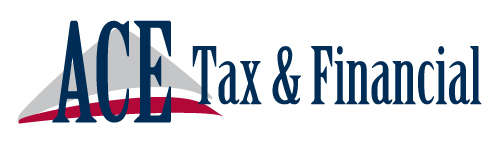 Phone:	952-999-4760				 Fax: 952-229-8343 Have we prepared your taxes before?  If so, what year(s) ________________________________________________Are we preparing your taxes for this year? ___________If not – what year? ___________NOTE:  As information and situations change from year to year, we ask you to help us complete your tax return in your very best interest.PERSONAL INFORMATION  (Information provided must agree with SSA and IRS)                                                                                                               TAXPAYER                                                                                        SPOUSESSN (Social Security Number)  _______________________________________________    ____________________________________________First Name & Middle Initial  _________________________________________________    ____________________________________________Last Name & Suffix (e.g. Jr, Sr, etc) ___________________________________________     ___________________________________________Date of Birth (Month/Day/Year) _______________________________________________    ______________________________________________Occupation (e.g. Sales, Teacher, Retired) _______________________________________     _____________________________________________Home Phone (000-000-0000)    _______________________________________________     ______________________________________________Cell Phone (000-000-0000) ____________________ Work _____________________     Cell _____________________ Work____________________E-mail Address(es) _____________________________________________________    __________________________________________________Home Address _________________________________________ Apt/Lot # ___________ City ______________________ Zip+4 ________________ FILING STATUS   Please circle correct status (All filing status categories are based on your status as of December 31st of last year)1. Single      2. Married Filing Joint      3. Married Filing Separate      4. Head of Household      5. Qualifying Widow(er) with dependent child Can anyone else claim you as a dependent on their tax return?        (Y/N)	   Taxpayer ______       Spouse  ______Do you want to contribute to the Presidential Election Campaign?  (Y/N)	   Taxpayer ______       Spouse  ______  Are you considered legally blind per IRS regulations?	             (Y/N)	   Taxpayer ______       Spouse  ______	Do you own _____ your home or do you rent _____ your home?                                                INCOME    (Please, check all that apply and/or list the number of forms you have for each category)Wages (W2) __________   Unemployment (1099G)   _______    Taxable Interest (1099Int)   _________     Dividends (1099Div)  _____________      Gambling (W2G)  _____   Retirement/Pension (1099R)  _____    Railroad Retirement (1099RBB) _____    Social Security (1099SSA) _________ Jury/Witness Duty _____   Miscellaneous (1099Misc) _______   Capital Gain/Loss Stock Sales ________   Self Employment (Schedule C) ________    Rental Income/Loss_____  Alimony Received/Paid  _________   IRA Distributions _________________    Rollover Amount _________________DEDUCTIBLE ITEMS  (Please list the amount you spent or number that applies in each category)Medical Insurance:  $______________  Long Term Care Insurance:  $________________   Medical Miles:  ______________Total Miles DrivenDoctors/Hospital:  $_______________  Dental Care:  $_______________  Eye Care:  $_______________   Prescriptions:  $_________________Extra Sales Taxes Paid:  $___________  Real Estate Tax Paid:  $_________________   Mortgage Interest Paid: $__________________________Cash Donations: $_________________  Other Than Cash $_______________    Charitable Mileage: ________  Tax Preparation Fees $________Employee Expenses $______________  Casualty Losses $_________________  Gambling Losses If You Won $___________________________POSSIBLE CREDITS    (Statements and/or invoices are recommended)Did You Pay Any Student Loan Interest last year? (Y/N _____ If Yes, How Much $___________ For Whom _____________________________Did You Pay Any Tuition last year? (Y/N)  ____  If Yes, How Much $_______________ For Whom: ___________________________________Did you sell a home last year? (Y/N)  ____  If Yes, we should see your “Closing Statement” for that transaction.Did you purchase a home last year? (Y/N) ______  If Yes, we should see your “Closing Statement” to maximize your “Credits/Deductions”. Did you make energy improvements last year? (Y/N) ______ Amount Spent $___________ On What ____________________________________ Did you make Estimated Tax Payments? (Y/N) ______ If Yes, we need the dates and amounts paid. 		    Date: ___/___/___ Amt $________ Date:___/___/___  Amt $_________  Date:___/___/___  Amt $__________  Date:___/___/___  Amt $__________Will you need Estimated Payment Vouchers for next year? (Y/N) ______ If Yes, how much do you want to pay each time?Date: ___/___/___ Amt $________ Date:___/___/___  Amt $_________  Date:___/___/___  Amt $__________  Date:___/___/___  Amt $__________FINAL FEW QUESTIONSDid you become a widow(er) last year? (Y/N) ________ If yes, Date Spouse Died  (Mo/Day/Year)_____________________________May the IRS or another taxing authority discuss your return with the preparer?  (Y/N) ________  Initials TP-______________ SP- _______________Would you prefer to e-file your Tax Return?  Safer, Faster, and No Extra Charge!!  (Y/N)  ________ Initials TP-_____________ SP- _____________If you choose e-file, we will need your Prior Year AGI (Adjusted Gross Income amount) $_____________ or your prior year 5-digit PIN #__________Note: By providing your prior year return (recommended), we can ascertain this information which is necessary for e-file.If you are entitled to a refund, please select how you wish to receive your refund. If by check in the mail, Please initial here TP-_____  SP-______ If by Direct Deposit, initial here TP-________  SP-________(For Direct Deposit, we will need a voided check, please attach where indicated)Taxpayer Signature: ___________________________________________________  Date Signed:_____________________________Spouse Signature: _____________________________________________________  Date Signed:_____________________________<<<<<<<<<<<<<<<“Attach Your Voided Check Here” >>>>>>>>>>>>>>>>>>>DEPENDENT INFORMATION Taxpayer Name:___________________________________________ SSN_______________________________________DEPENDENT INFORMATION:	(If Applicable)                                                            < 1 >                                         < 2 >                                        < 3 >                                      < 4 >  First Name (as per SSA)            ____________________   ____________________   ____________________   ____________________ Last Name  (as per SSA)           ____________________   ____________________   ____________________   ____________________ Suffix (If Applicable)                ____________________   ____________________   ____________________   ____________________ SSN  (as per SSA)                     ____________________   ____________________   ____________________   ____________________Relationship To You                   ____________________   ____________________   ____________________   ____________________# of Months Lived with You      ____________________   ____________________   ____________________   ____________________ Date of Birth (Mo/Day/Year)    ____________________   ____________________   ____________________   ____________________ Childcare Expense (Y/N)           ____________________   ____________________   ____________________   ____________________ Student During Year (Y/N)        ____________________   ____________________   ____________________   ____________________ Name of School Attended         ____________________   ____________________   ____________________   ____________________Is This Child Disabled?            ____________________   ____________________   ____________________   ____________________ Type of Disability                      ____________________   ____________________   ____________________   ____________________ Income over $3,800  Y/N)       ____________________   ____________________   ____________________   ____________________ This Child Is Unmarried (Y/N) ____________________   ____________________   ____________________   ____________________ Child Care Provider Information   (Statement from Provider is Recommended)Provider EIN/SSN                     ____________________   ____________________   ____________________   ____________________Name of Provider                      ____________________   ____________________   ____________________   ____________________         Provider Address                       ____________________   ____________________   ____________________   ____________________     Provider City, State, Zip            ____________________   ____________________   ____________________   ____________________ Amount Paid For Tax Year    ____________________   ____________________   ____________________   ____________________ Carryover Amt Previous Year   ____________________   ____________________   ____________________   ____________________ 